Activity #13Name: High School:HSTA Teacher: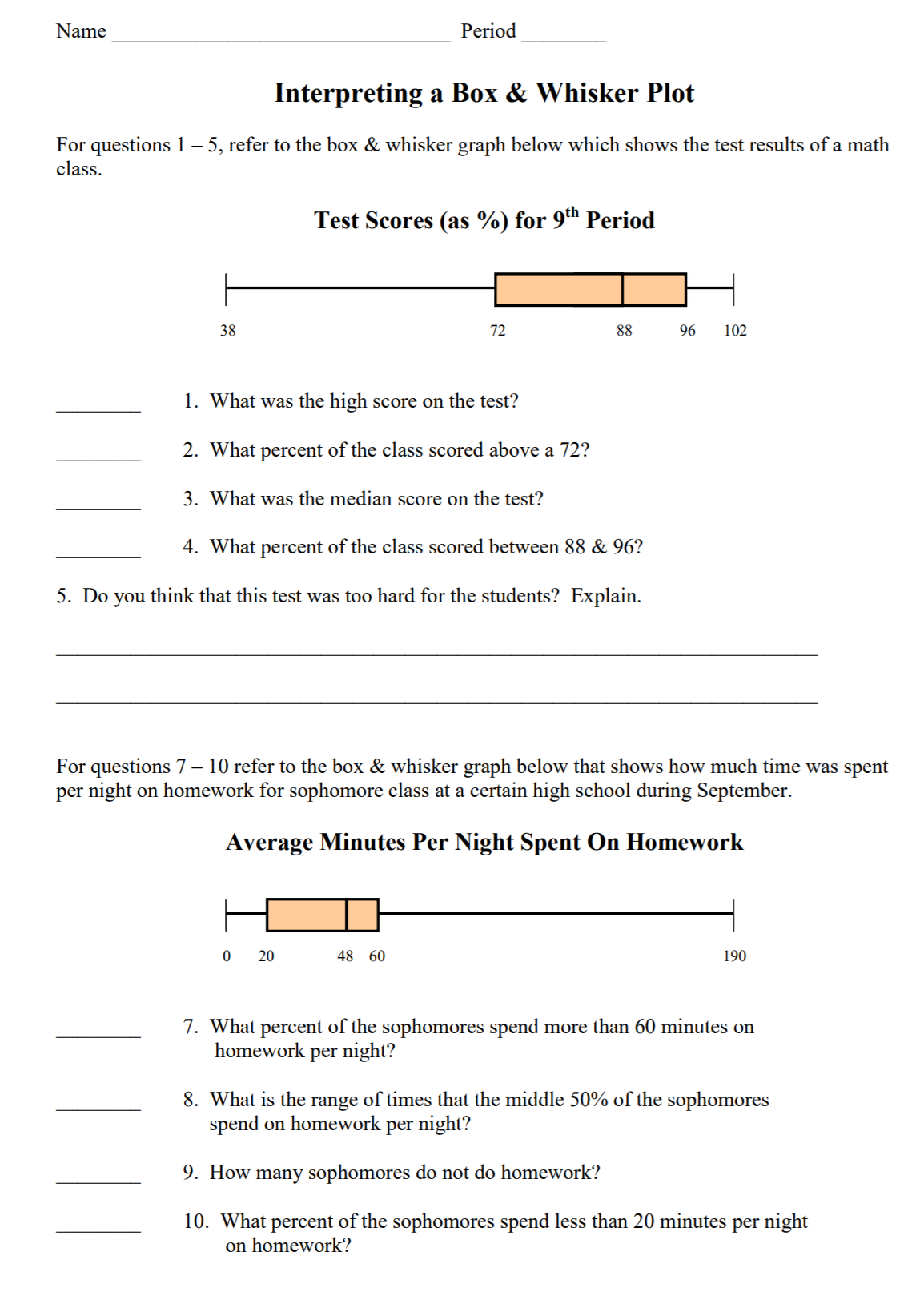 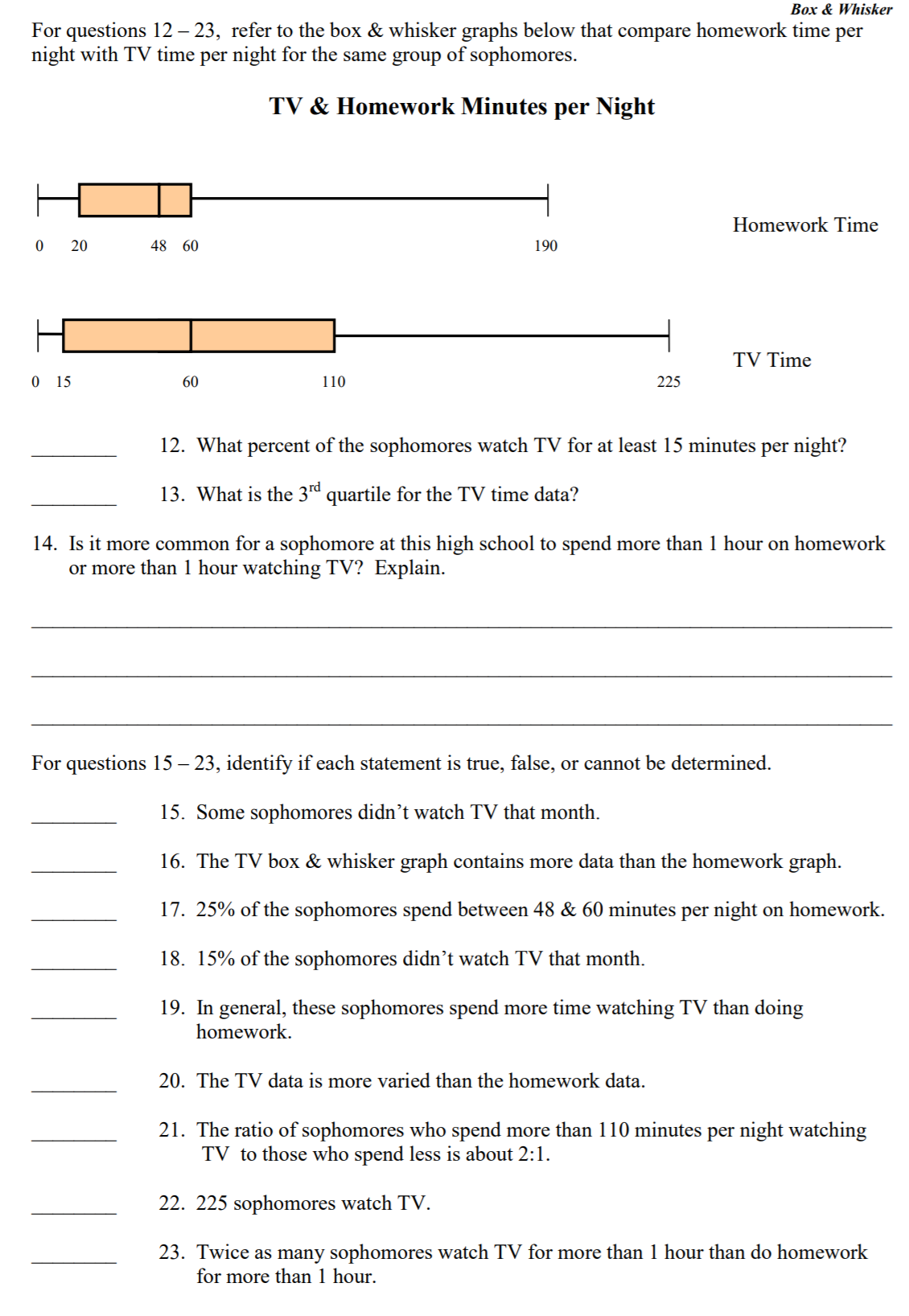 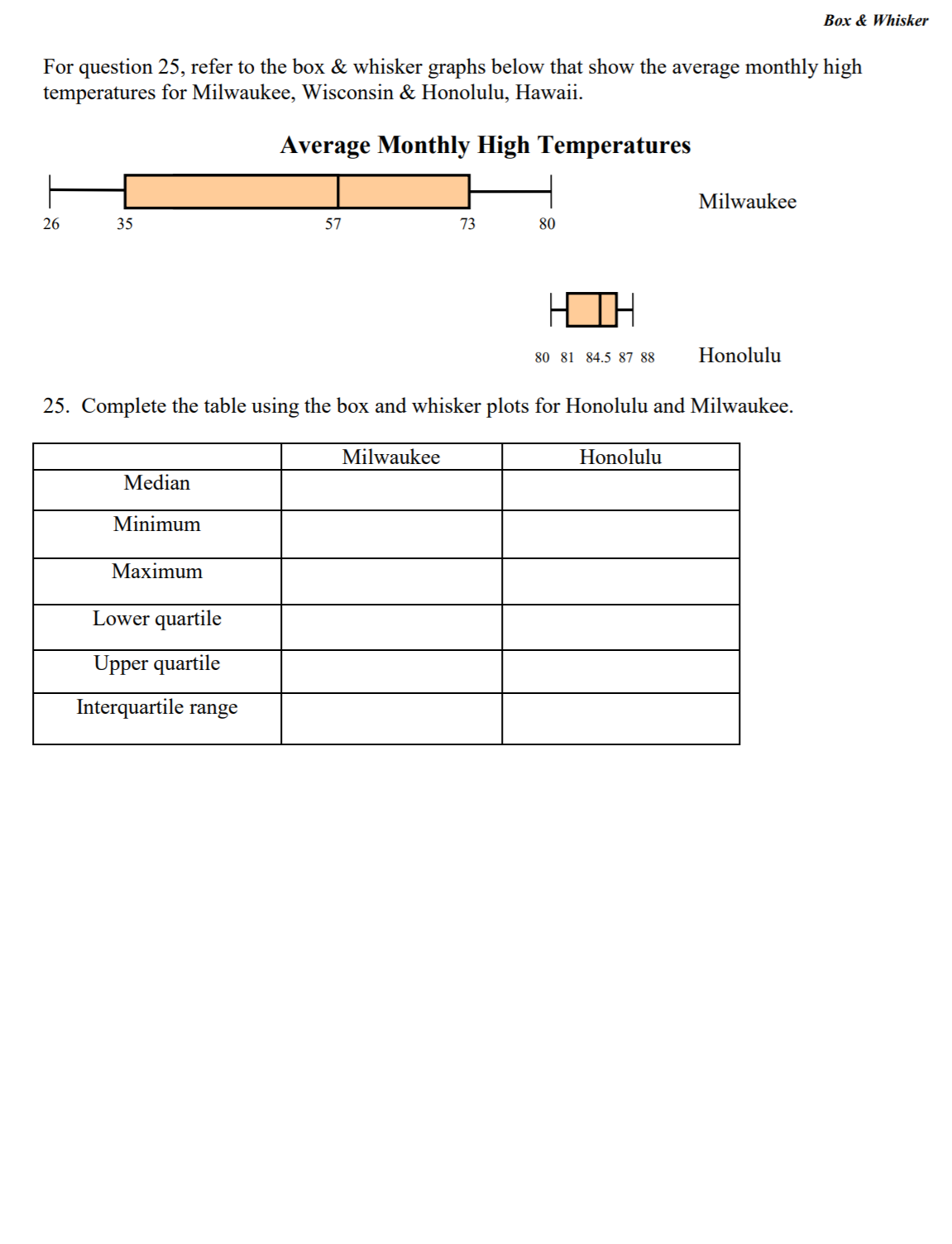 